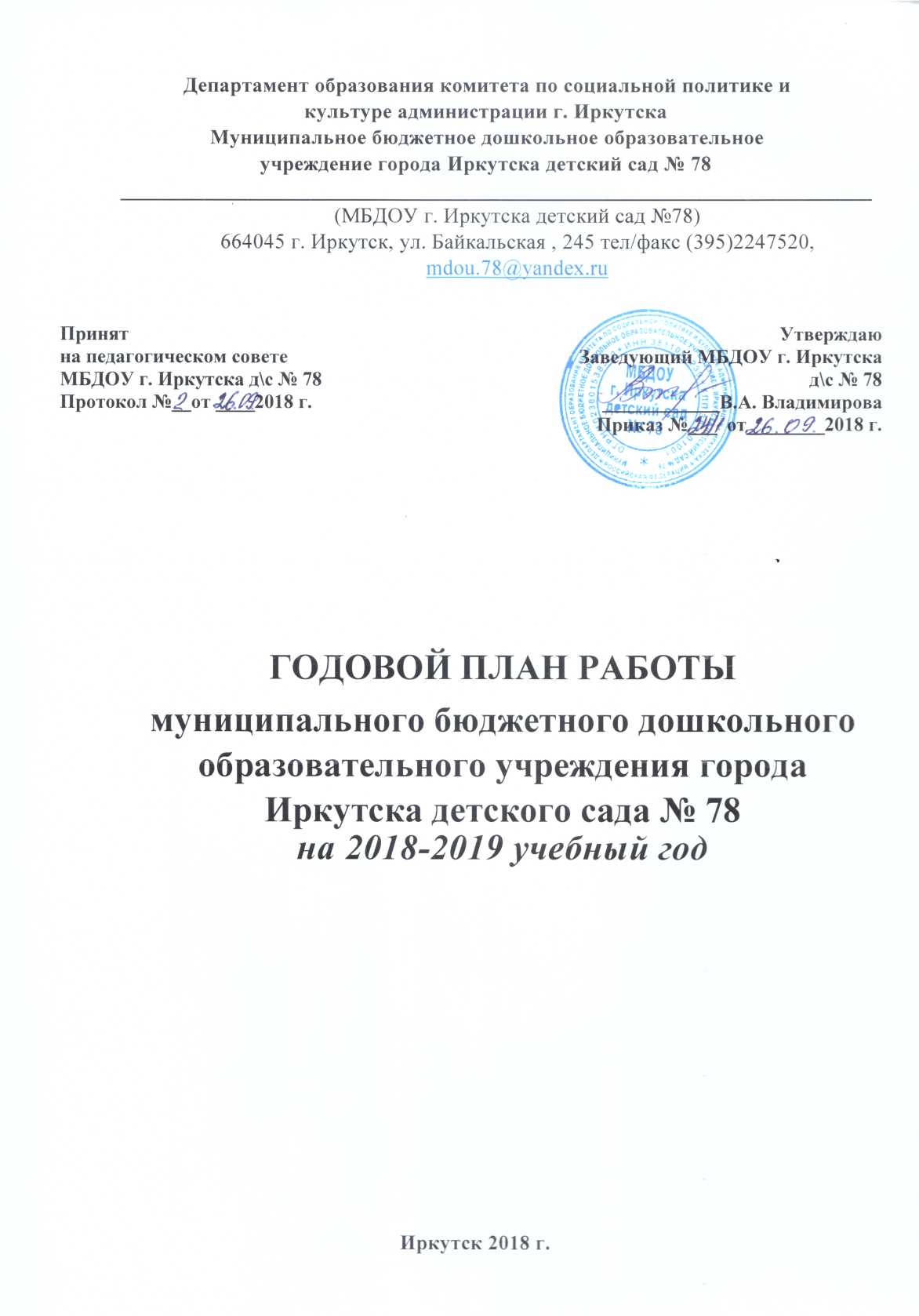 ОСНОВНЫЕ ЗАДАЧИ РАБОТЫОСНОВНЫЕ ЗАДАЧИ РАБОТЫМБДОУ г. Иркутска детский сад № 78на 2018-2019 уч. год:Создание (педагогических) условий для реализации регионального компонента в процессе освоения образовательной области «художественно-эстетическое развитие» ООП ДОУ Обеспечение основ безопасности жизнедеятельности посредством эффективных методов и приемов: сравнения, моделирования ситуаций, решения ситуативных задач, экспериментирования, авторских дидактических игр, икт технологий, проектов и т.д.Раздел 1. Работа с кадрами1.1. Производственные совещанияМетодический план работы по аттестации педагогических работниковна 2018 – 2019 учебный годКоординатор по аттестации – заместитель заведующего по ВМР1.3. Школа молодого специалиста 1.4. Семинары-практикумы, консультации, открытые просмотры1.4.1. Семинар-школа «Реализация регионального компонента в образовательном процессе ДОУ по социально-коммуникативному развитию воспитанников»Цель: Повышение компетентности в вопросах нравственно-патриотического воспитания дошкольников, используя региональный компонент.Задачи.1. Систематизировать работу по региональному компоненту, установить взаимодействие специалистов, воспитателей и родителей ДОУ по данной теме2. Создавать условия для личностной и профессиональной самореализации.3. Выявлять и распространять передовой педагогический опыт работы по вопросам регионального компонента.4. Повышать творческую активность педагогов.1.4.2.  Семинары, практикумы1.4.3. Консультации для всех педагогов1.4.4. Консультации для педагогов старших, подготовительных к школе групп1.4.5. Консультации для педагогов младших и средних группВыставки, смотры, конкурсыРаздел 3. Работа с родителями, школой и другими организациями3.1. Работа с родителямиЦель: создать благоприятные условия для совместной деятельности дошкольного учреждения с семьями воспитанников, школой и другими социальными институтами.Организация работы с родителями воспитанниковОткрытые  показы для родителей.3.2. Работа со школойЦель: Построение преемственности в программах дошкольного образования и начального обучения.3.3. Социальное взаимодействие3.4. Мероприятия для окружающего социумаРАБОТА МЕДИКО-ПЕДАГОГИЧЕСКИХ СОВЕТОВ РАБОТА  ПСИХОЛОГО-МЕДИКО-ПЕДАГОГИЧЕСКОГО КОНСИЛИУМА (ПМПк)Педагогический советТема: «Новые вызовы - новые решения». Стратегические ориентиры образовательной деятельности в ДОУ на 2018-2019 гг. Приоритетные задачи педагогической деятельности МБДОУ на новый 2018– 2019 учебный год».Цель: Формирование у педагогов представлений о современных направлениях государственной политики к педагогической деятельности в ДОУ. знакомство педагогов с итогами деятельности ДОУ за летний период, принятие и утверждения плана деятельности ДОУ на новый учебный год.  Выявить уровень профессиональной подготовленности педагогов, развивать сплоченность, умение работать в команде.Форма: деловая встреча.ПланКомплексная психолого-педагогическая поддержка родителей в ДОУ. Новые формы и методы сотрудничества родителей и ДОУ. Новые формы и методы сотрудничества родителей и ДОУ.Развитие психолого-педагогической компетентности родителей. Форма работы - Мозговой штурм.Успех в жизни ребенка. Запланированный успех — это ступеньки к великим делам. Создание условий в ДОУ для развития успешного дошкольника, умеющего самостоятельно действовать в соответствии с законами природы и общества. Форма работы - Методический диалог. Таблица контактов.Совершенствование внутренней системы оценки качества в ДОУ.Как организовать и обеспечить функционирование постоянно действующей системы оценки качества образовательного процесса, условий реализации образовательной деятельности и её результатов в дошкольной организации? Форма работы - Круглый стол.Педагогический совет № 1 (сентябрь 2018 г.) (установочный)Тема: «Шаги к успешной деятельности ДОУ  в 2018-2019 уч.год»Цель: ознакомление с перспективами и задачами работы учреждения  на 2018-2019 учебный год. 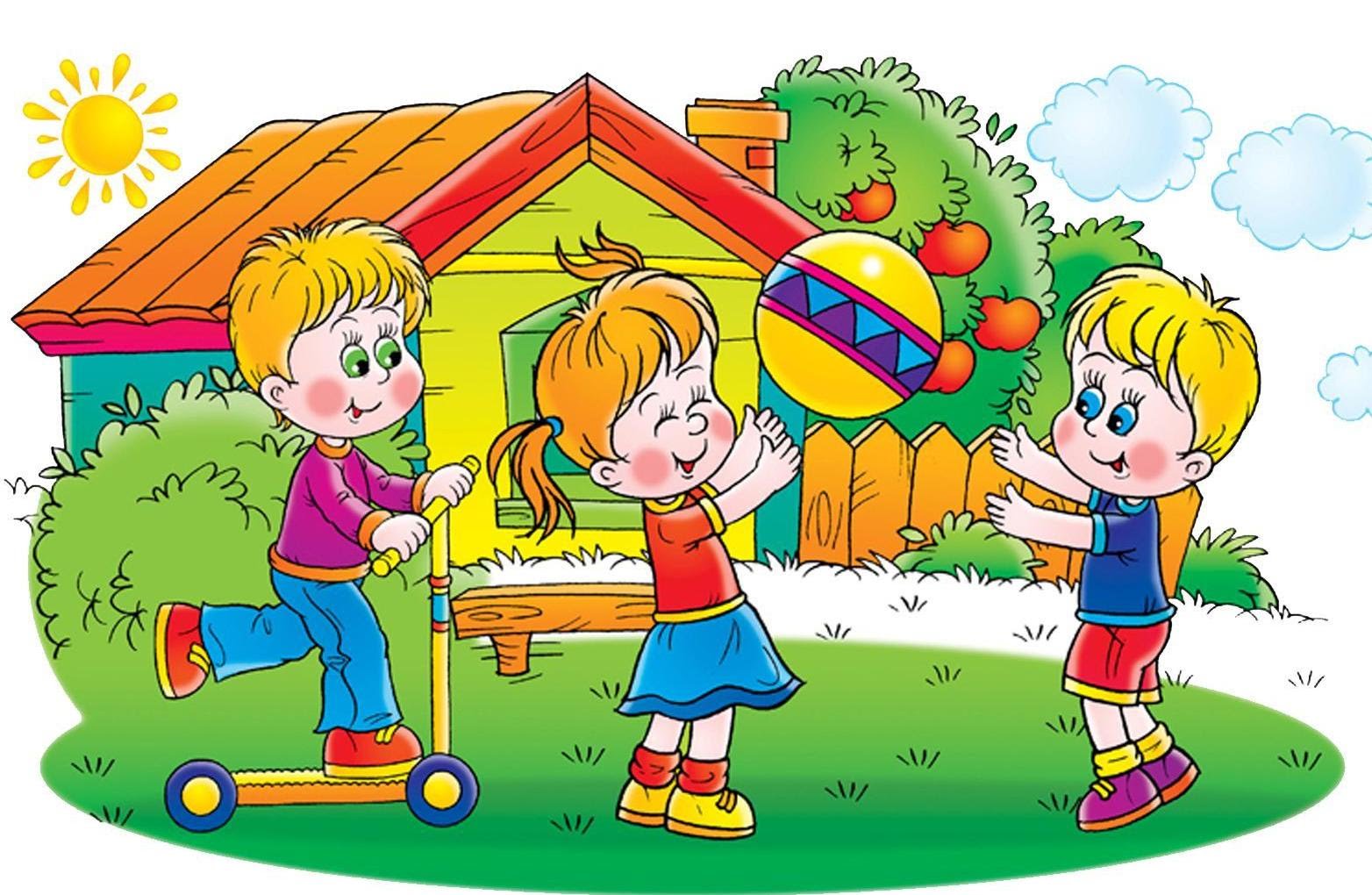 Педагогический совет № 2 (декабрь 2018 г.)Тема: «Создание (педагогических) условий для реализации регионального компонента в процессе освоения образовательной области «художественно-эстетиеческое развитие» ООП ДОУ»Педагогический совет № 3 (март 2019 г.)Тема: Обеспечение основ безопасности жизнедеятельности посредством эффективных методов и приемов  Итоговый педсовет № 4 (май 2019 г.)«Итоги образовательной деятельности ДОУ за 2018-2019 учебный год»2.2. Контроль2.9. План работы по безопасности дорожного движенияРаздел 4. Административно-хозяйственная работаРабота  методического  кабинета1.4.6. Организация работы творческих групп.Цель: Совершенствовать форму планирования и моделирования
воспитательно-образовательного   процесса   в   ДОУ,    соответствующую Федеральным   государственным  образовательным стандартам    к    образовательной    программе    ДОО    с комплексно-тематическим планированием   воспитательно-образовательного   процесса,   где   решение программных образовательных задач осуществляется в совместной   деятельности взрослого и детей и самостоятельной деятельности детей,      не    только     в    рамках    непосредственно     образовательной деятельности,   но   и   при   проведении   режимных   моментов.   Строить образовательный процесс на адекватных возрасту формах работы с детьми, основной из которых является игра - ведущий вид детской деятельности. Творческая группа по познавательно – речевому развитию детей	Руководитель -  Непомнящих С.А., учитель-логопед , ВКК Состав группы: - Лукина А.С.., учитель-логопед, Садриева С.В, воспитатель, ВККВолгина Е.В., воспитатель 1ККТворческая группа по физическому развитию детей и воспитанию здорового образа жизниРуководитель – Апейкина Л.О инструктор по физо.Состав группы: - Кутилина В.Г., воспитатель	Старосельская Т.Ю., воспитатель, ВККРоманова Н.П. воспитательТворческая группа по художественно-эстетическому развитию детейРуководитель -  Аверьянова Н.М. воспитатель, ВКК. Состав группы: - Кухарь Е.Г. муз. рук-ль, Пестова М.Я. воспитатель, 1ККЧиркина О.В.. муз. рук-ль, Мавлонова А.Н.,  воспитательТворческая группа по социально-коммуникативному развитию детейРуководитель – Резединова Н.М.Состав группы: -Дыгало А.А, воспитатель- Палашова Н.А., воспитатель- Ильина Е.С., воспитательПерспективный план  аттестации педагоговПерспективный план повышения квалификации педагогов№ п/пМероприятиесрокиОтветственный1Производственное совещание                 «Правила внутреннего трудового распорядка»сентябрьзаведующая2Инструктаж по ОТ и ТБ, и охране жизни и здоровья детей к новому учебному годусентябрьзам.зав.по АХЧ          3План действий персонала при возникновении пожараоктябрьзам.зав.по АХЧ заведующая          4Воздушный и питьевой режим. Соблюдение санитарно-гигиенического режима в ДОУ. Организация питания детей в ДОУ в соответствии с режимом дня.ноябрьст. медсестра 5Правила пожарной безопасности при проведении новогодних праздниковдекабрьзам.зав.по АХЧ          7Разработка плана профилактических мероприятий по ОРЗ и гриппу. Профилактика инфекционных и простудных заболеваний в осенне-зимний период. О необходимости проведения иммунизации детей и сотрудников ДОУ против гриппадекабрьст. медсестра  врач 8Об охране жизни и здоровья в зимний период   (гололед, сосульки)январьзам.зав.по АХЧ          9Производственное совещание по организации и проведению весенних субботниковапрельзаведующая 10Проведение инструктажа к летней оздоровительной работемайзам.зав.по АХЧ          № п/пМероприятияСрокиВыход1   Подготовка приказа -уведомления об истечении срока действия квалификационнойкатегории.до 15.09.2018 г.Приказ2   Ознакомление педагогического коллектива с документами по аттестации педагогических кадров в 2018-2019 учебном году.сентябрь 2018 г.Владениеинформациейпо аттестациипедагогамиДОУ.3  Оформление стенда аттестации педагогических работников.   Редактирование информации по вопросам аттестации через сайт  учреждения.Сентябрь 2018 г.,обновлениепостоянноИнформация настенде ДОУ4    Согласование графикааттестации педагогов насоответствие занимаемойдолжности   Согласование по вопросамдобровольной аттестации для  первой и высшейквалификационной категориидо 30.09.2018 г.ГрафикаттестацииПерспективныйплан аттестации5   Изучение деятельностипедагогических работников,оформление документов для прохождения аттестации, посещение фронтальных, подгрупповых ииндивидуальных форм НОД, мастер-классов.согласно графикуи перспективномуплану аттестацииСправка поДОУ6   Индивидуальная работа саттестуемыми по составлению портфолио, оформлению отзывов и др. документов, подготовка экспертных заключений.в соответствии сграфиком ииндивидуальными маршрутамиПортфолио,экспертноезаключение напедагогического работника7    Корректировка графикаповышения квалификации и перспективного плана поаттестации педагогическихработников.Сентябрь 2018 г.май 2019 г.Графики перспективныйплан8   Подготовка информации о потребностях педагогов ДОО в повышении квалификации в  2017-2018 учебном году.Сентябрь 2018 гЗаявка на курсыповышенияквалификации9Проведение заседаний   аттестационной комиссии на соотвествие занимаемой должности По необходимостиПротокол№ТематикаСрокиОтветственные1.Организация наставничества для молодых педагогов. Определение педагогов - наставников для молодых специалистов. Разработка и утверждение планов работ с наставникамиКонсультации:Практическая консультация «Заполнение и ведение документации»Индивидуальное консультирование по запросам молодых педагогов (документация мониторинга, планирование, создание предметно - развивающей среды, помощь в организации ООД, режимных моментов, прогулок и т.д.)Нормативно правовые документы, регламентирующие деятельность воспитателяКак провести родительское собраниеМетодика проведения непосредственно образовательной деятельности, режимных моментов, прогулок  с учетом специфики возраста детейПросмотры образовательной деятельности в группах, различных режимных моментов в группеПедагогическое партнерство с родителямиОткрытые просмотры педагогического процессаПодготовка к летнему оздоровительному сезону в ДОУСоздание развивающей среды в центре развития речи согласно ФГОС ДОСентябрь, 1-2  неделяСентябрь3 неделяОктябрьНоябрь-декабрьФевральМарт - апрельЗам.зав. по ВМРБондарь Н.ИЗам.зав. по ВМРБондарь Н.ИПедагог-психолог Сороковикова Л.С, Чепрасова Н.Е.Воспитатели:Старосельская Т.Ю.Садриева С.В.Волгина Е,В.Пестова М.Я.Аверьянова Н.М.Непомнящих С.А.2.Школа наставничества:Организация предметно-развивающей среды в группах с учетом комплексно-тематического планирования и интеграции образовательных областейВзаимопосещение  педагогических мероприятий  с детьми  опытными  педагогами и молодыми специалистами Организация режимных моментовОрганизация и руководство самостоятельной деятельностью детейОбогащение и расширение словарного запаса методом наглядного моделированияв течение уч.годаСтаросельская Т.Ю.Садриева С.В.Волгина Е.В.Пестова М.Я.Аверьянова Н.М.Непомнящих С.А.3.Анкетирование молодых специалистов и начинающих педагогов с целью определения перспектив профессиональной деятельностисентябрь, февральЗам.зав. по ВМРБондарь Н.ИПедагог-психолог Сороковикова Л.С, Чепрасова Н.Е.темаответственныеПрезентация «Региональный компонент федерального государственного стандарта образования дошкольного образования»Зам. зав. по ВМР«Народный фольклор в жизни ребенка» мастер – класс, презентация.Музыкальный руководительИспользование регионального компонента как одного из средств социализации дошкольника и формирования нравственно-патриотических чувств.воспитательДидактические игры по развитию речи с целью реализации национально-регионального компонентаОбогащение и развитие речевой культуры посредствам изучения истории русского языкаУчителя – логопеды№ТематикаСрокиОтветственныеПрактикум «Электронное портфолио, как условие профессионального роста педагога».сентябрьЗам. зав по ВМР  Бондарь Н.И.Семинар «Современные технологии по планированию воспитательно-образовательного процесса».ноябрьЗам. зав по ВМР  Бондарь Н.И.Практикум  Психологический тренинг «Полотно счастья»декабрьЗам. зав по ВМР  Бондарь Н.И.Педагог-психологСеминар - практикум:«Методы и средства разрешения конфликтных ситуаций между дошкольниками».мартПедагог-психологСеминар – тренинг«Универсальные речевые игры для детей среднего истаршего дошкольного возраста»январьУчитель-логопед Непомнящкая С.С., Лукина А.С.Семинар «Современные программы и технологии по гражданско-патриотическому воспитанию дошкольников»апрельЗам.зав по ВМРСеминар- практикум«Имидж современного педагога. Я горжусь, тем- что я воспитатель!»В течение учебного годаПедагог-психолог Сороковикова Л.С.Чепрасова Н.Е.№ТематикаСрокиОтветственные1.«Система планирования образовательной деятельности. Документооборот группы ДОУ»сентябрьЗам. зав. по ВМР2.«Создание условий для реализации содержания образовательной области социально-коммуникативное развитие»сентябрьЗам. зав. по ВМР3.«Музыка в формировании нравственно – патриотических чувств у дошкольников»октябрьМузыкальные руководители  4.«Особенности игровой деятельности в зимний период. Профилактика детского травматизма»ноябрьИнструктор по физо 5.«Речевое поведение» воспитателя в общении с детьми,  речевые психологические установки и их влияние на развитие личности ребенка.декабрьПедагог-психолог Чепрасова Н.Е.6.«Понятие преемственности образования на этапе ДОУ и начальной школы»январьЗам.зав. по ВМРпедагог-психолог 7.«Медиакомпетентность воспитателя ДОУ как средство повышения качества образовательного процесса»февральЗам.зав. по ВМРпедагог-психолог8.Организация летней оздоровительной работы в условиях города.майЗам.зав. по ВМР№ТематикаСрокиОтветственные«Психологические  и педагогические аспекты подготовки детей к школе»Октябрь педагог-психолог Чепрасова Н.ЕВоспитатель Садриева С.В.2.«Психологопедагогическое сопровождение детей-инвалидов и детей с ОВЗ дошкольного возраста»Октябрь Воспитатель Аверьянова Н.М.Педагог-психолог Чепрасова Н.Е, учитель-логопед Лукина А.С.3.«Как выявить и преодолеть интернетзависимость у ребенка»Декабрь Воспитатель Старосельская Т.Ю.4.Результаты диагностики сформированности учебных навыков у детей старшего возраста на начало учебного года. Рекомендации по  коррекции и развитию компонентов психологической готовности.Ноябрь педагог-психолог Чепрасова Н.Е.№ТематикаСрокиОтветственные «Адаптация стрессовый фактор для ребенка. Стереотипы эмоционального реагирования»Сентябрь, в течение годапедагог-психолог Сороковикова Л.С «Режим в детском саду и дома»октябрь, майЗам.зав по ВМР  Бондарь Н.И. педагог-психолог Сороковикова Л.С.«О возрастных кризисах в развитии детей»декабрьЗам.зав по ВМР  Бондарь Н.И. педагог-психолог Чепрасова Н.Е.«Пальчиковая гимнастика в жизни дошкольника раннего возраста»апрельУчитель-логопед, воспитатель
п/птематикасроки1.Выставка групповых  стенгазет«Вот оно, какое наше лето!»Сентябрь (начало)2.Открытки и поздравления  «Наш любимый детский сад»Сентябрь (27.09.)4.Выставка совместного детско-родительского творчества «Осенний лист» (аппликации, коллажи из осенних листьев) Bыстaвкa фoтогpaфий сo стapшим пoкoлением«Я бабушкин и дедушкин друг и  помощник»октябрь5Выставка групповых фотоколлажей«Ах, какая осень, ах какая. Вся из желтых листьев – золотая» Bыстaвкa пoделoк из пpиpoднoгo мaтеpиалa«Осенний Baльс» (Чудеса с обычной грядки)октябрь6.Фотовыставка ко дню Матери  «Нет милее дружка, чем родная матушка» ноябрь7.Выставка елочных игрушек «Новогодний серпантин»Выставка детских рисунков «Зимняя сказка», «Новогодняя открытка от семьи….»декабрь9.Выставка групповых творческих работ «В сердце радость и  тепло - наступило Рождество»январь10.Фотовыставка «Профессии настоящих мужчин»Стенгазеты в группах «Из чего, из чего же сделаны наши мальчишки»февраль11Фотовыставка «Моя мама кулинар»Стенгазеты в группах «Букет пожеланий для мам»март12Выставка детских рисунков и поделок «В солнечном царстве в Космическом госудастве»Стенгазеты в группах «Смешинки от детей»апрель13Выставка «От героев былых времен не осталось порой имен»Выставка коллективных детскихтворческих работ, посвящённая Днюзащиты детей и лету «Детство - это я и ты…» 1 неделя мая4 неделя маяОбщие родительские собранияПовестка:1. Основные направления сотрудничества дошкольного учреждения с родителями на 2018–2019 учебный год.2. Представление узких  специалистов (учитель-логопед, педагог-психолог, музыкальный руквоводитель, инструктор по физо). Цели и задачи работы специалистов ДОУ в воспитательно - образовательном процессе с детьми разных возрастных групп.3.Сотрудничество ДОУ и семьи по созданию современных условий обучения и воспитания  детей дошкольного возраста.4. Выборы родительского комитета.Повестка:1.воспитание нравственно-патриотических чувств воспитанников в рамках реализации национально-регионального компонента2. Об организации работы по охране и профилактике безопасностижизнедеятельности воспитанников ДОУ;3.Полноценное развитие личности ребёнка в условиях ДОУ.Повестка:1. Итоги воспитательно-образовательной работы с детьми в 2018-2019 учебном году.2. Отчет родительского комитета о проделанной работе.3. Организация деятельности дошкольного учреждения в летний период (вопросы оздоровления, физического развития и питания детей).Октябрь 2018 г.Февраль 2019 гМай 2018 г.Групповые родительские собранияРазновозрастная  группа с 2 -4 лет.Особенности психофизического развития детей 3 года жизни. Задачи воспитания и обучения.октябрьСенсорное воспитание – основа для развития речи детей.декабрьВ здоровой семье- здоровые дети. Возраст упрямства. Кризис 3-х лет.мартНаши достижения за год.майМладшая группа с 3-4 летОсобенности психофизического развития у детей 4 года жизни. Задачи воспитания и обучения.октябрьБережем здоровье с детства, или 10 заповедей здоровья. декабрьВоспитание самостоятельности у детей младшего дошкольного возраста.мартНаши достижения за год. Организация детского летнего отдыхамайСредняя группа с 4 -5 летОсобенности психофизического развития детей 5 года жизни. Задачи воспитания и обучения.октябрьРазвитие речи детей среднего возраста. Секреты общения с ребенком в семье. Играем пальчиками и развиваем речь.декабрьВолшебный мир книги. мартНаши достижения за год. Безопасный летний детский  отдыхмайРазновозрастная группа с 4-6 лет для детей с ТНРОсобенности психофизического развития детей 4 и 5  года жизни. Специфика обучения и воспитания детей в логопедической группе. октябрь«Роль семьи в развитии и коррекции речи детей с ТНР» (знакомство с упражнениями, обучение выполнению упражнений по развитию артикуляционной моторики)декабрь«МОЖНО, НАДО, НЕЛЬЗЯ. Детское ХОЧУ и родительская снисходительность»мартНаши достижения за год.майСтаршая группа с 5-6 летОсобенности психофизического развития детей 6 года жизни. Задачи воспитания и обучения.октябрь«Диво- дивное, чудо- чудное» Приобщение детей к истокам народного творчествадекабрьИгры нашего детства. В какие игры можно играть с ребенком дома.мартРазвитие творческих способностей у детей. Наши достижения за год.майПодготовительные группы с 6-7 летОсобенности психофизического развития детей 7 года жизни. Задачи воспитания и обучения.октябрь Портрет выпускника - будущего школьника. Каков он у нас?декабрьТруд и ребенок. Как заинтересовать ребенка дошкольника трудовыми поручениями.мартГотовность дошкольника к школе в контексте ФГОС.Семья на пороге школьной жизни. Наши достижения за год. майПодготовительные группы с 6-7 лет для детей с ТНРОсобенности психофизического развития детей 7 года жизни. Специфика обучения и воспитания в подготовительной группе для детей с ТНР ( 2-ой год обучения)октябрь Портрет выпускника - будущего школьника. Каков он у нас?декабрьРечевое развитие детей в общении со сверстниками (с другими детьми). Развитие речи в домашних условиях.мартГотовность дошкольника к школе в контексте ФГОС. Семья на пороге школьной жизни. Наши достижения за год.майЗаседания родительского комитетаЗаседания родительского комитетаЗаседания родительского комитетаЗаседание № 1. Разработка плана работы РК на учебный год ОктябрьПредседатель РКЗаседание № 2. Привлечение родителей к проведению праздников. Контроль за питанием. ДекабрьЧлены РКЗаседание № 3. Подведение итогов работы РК ДОУ за учебный год. Обсуждение проекта плана работы в летний оздоровительный период МайЧлены РККонсультированиеКонсультированиеКонсультированиеОказание консультативной помощи через информационные стенды:1. Правила безопасности для детей. 2. Безопасность на дорогах.3. Как быть здоровым и веселым весь год?4.Подготовка руки ребенка к письму.5. Воспитываем у детей любовь к родному городу6. Расширяйте кругозор детей.7. Дети и родители: мы разговариваем.8. Познавательные интересы вашего ребенка.9. Часто – ли лжет ребенок?10. Поощрять или наказывать?11. Экология здоровья.12. Художественная литература в жизни детей	В течение годазаведующая,зам.зав.по ВМР специалисты воспитатели2.Информирование родителей через сайт МБДОУ в течение годаадминистрацияУчастие родителей в мероприятиях МБДОУУчастие родителей в мероприятиях МБДОУУчастие родителей в мероприятиях МБДОУСодержание деятельностиСрокиОтветственный1. Участие родителей в акциях и конкурсах, организованных в ДОУ в течение года воспитатели групп2.Привлечение родителей к праздничным мероприятиям с целью развития эмоционально-насыщенного взаимодействия родителей, детей и педагогов ДОУ.по мере необходимостиЗам.зав по ВМР воспитатели3. Совместные детско-спортивные праздники, развлечения, досуги по плануИнструктор по физо, муз. рук-ль. воспитатели групп.4. Консультационный день (1 раз в 2 месяца) 1 раз в кварталЗаведующая Зам.зав по ВМР специалисты5. Посещение открытых НОД с целью знакомства родителей с работой ДОУ по всем образовательным областям программы. Ознакомление с достижениями ребенка в процессе коррекционной деятельности. в течение годаЗам.зав по ВМР специалисты6. Привлечение родителей к благоустройству участков, территории, групповых комнатпо мере необходимостиЗаведующая, зам.зав по АХЧвоспитатели группДругие виды и формы работы с родителями воспитанниковДругие виды и формы работы с родителями воспитанниковДругие виды и формы работы с родителями воспитанников1.Анкетирование «Удовлетворенность качеством предоставляемых услуг» октябрь, майЗам.зав по ВМР , воспитатели, специалисты2. Мониторинг актуального состояния работы с родителями (законными представителями) воспитанников Ноябрь, майЗам.зав по ВМР№содержаниесрокиответственные1Семинар-практикум «Развитие фонематических процессов при подготовке к обучению грамоте»октябрьучитель- логопед2Практикум для родителей«Рисуем пальчиками, своими руками»ноябрьвоспитатель3Открытый показ для родителей и педагогов«Сибирские  народные игры и забавы»декабрьИнструктор по физо воспитатель4Мастер- класс«Здоровые ножки» профилактика плоскостопия у младших дошкольниковфевральинструктор пофизической культуре5Семинар-практикум «Развитие мелкой моторики и координациидвижений в логоритмических упражнениях»мартучитель-логопед6Мастер-класс для родителей«Роль нестандартного оборудования в развитиимелкой моторики дошкольника»апрельвоспитательМероприятияСрок проведенияОтветственныеЭкскурсия «В гости в школу», поздравление первоклассников.СентябрьЗам.зав. по ВМРзавуч начальной школы,воспитатели группОформление книжного уголка с подбором книг о школе.Октябрьвоспитатели группВечер загадок, пословиц, поговорок, дидактических игр на тему «Скоро в школу»НоябрьВоспитатели группПрактикум для родителей «Готовимся к школе». «Развитие познавательных интересов будущих первоклассников».Декабрьвоспитатели группКонсультация «Первые трудности или как проходит адаптация детей к школе»ЯнварьЗаведующий,Зам.зав. по ВМРзавуч начальной школы,воспитатели группСоставление памятки и  рекомендаций для родителей «Формирование установок и ожиданий будущих дошкольников».ФевральПедагог-психологИндивидуальные консультации для будущих школьников и их родителей.АпрельПедагог-психологУчитель-логопедмедсестраВыставка детских работ «Что я знаю о школе».майЗам.зав. по ВМРВоспитатели подготовительных группВыпуск детей подготовительной группы  в школу.МайЗаведующий,Зам.зав по ВМРмузыкальный руководитель,воспитатели групп№Виды, формы  и тематика работыСроки1.Реализация педагогами дополнительного образования программы на базе ДОУ:НОУДО «Центр английского языка А-Я» (английский язык)Детский центр «Непоседы» (аэробика, хореография)Центр обучения футболу (футбол)сентябрь2.Организация выездных концертов, спектаклей творческих объединений дополнительного образования в ДОУ:Театр «Очаг» и дрМузыкальный  театрТеатр «Аистенок»И др.В течение года3.Реализация образовательной программы ДОУ  на базе учреждений дополнительного образования:Ботанический сад экскурсия в «Здравствуй, осень золотая!» Краеведческий музей, отдел истории экскурсия «Коренные народы Сибири»Краеведческий музей, отдел природыэкскурсия «Природа Прибайкалья»Нерпинарий Представление «В гости к Байкальской нерпе» В течение годаПсихолого-педагогическое просвещение и  рекламно - просветительская деятельностьПсихолого-педагогическое просвещение и  рекламно - просветительская деятельностьПсихолого-педагогическое просвещение и  рекламно - просветительская деятельность1.Консультирование учителя-логопеда1 раз в 2 месяца2. Консультирование педагога-психолога1 раз в 2 месяцаДосуговая деятельностьДосуговая деятельностьДосуговая деятельность1.Концерт ко Дню пожилого человекаоктябрь2.Концерт ко Дню Победымай3.Праздник новогодней елкидекабрь4.Праздник «Дружат дети всей Земли»июнь5.Конкурс рисунков на асфальте «С днем рождения, любимый город»июнь6.Развлечение «Веселый светофор» (обучение правилам безопасного поведения на улице) сентябрь№СодержаниеСрокиОтветственный1Анализ адаптационного периода групп № 1,2,3,4,13Ноябрь 2018Педагог-психолог, воспитатели групп2Анализ психолого-педагогического развития и состояния эмоциональной сферы детей групп № 1,2,3,4,13Февраль 2019Педагог-психолог, воспитатели групп3Анализ воспитательно- оздоровительнойработы групп №1,2,3,4,13- анализ заболеваемости за учебный год;- анализ усвоения программы.Май 2019Педагог-психолог, воспитатели групп№СодержаниеСрокиОтветственный1.Организационное  заседание:Сбор  информации о  детях,  нуждающихся  в  психолого-медико-педагогическом  сопровожденииСентябрь2018г.Бондарь  Н.И.Чепрасова Н.Е. Сороковикова Л.С.Непомнящая С.А.Лукина А.С.2.Плановое   заседание:- первичная логопедическая диагностика детей средней группы-работа с родителями по прохождению медицинской комиссии с детьми-работа с педагогами по оформлению документации на ПМПКДекабрь2018 г.Бондарь  Н.И.Чепрасова Н.Е. Непомнящая С.А.Лукина А.С. Сороковикова Л.С.3.Заключительное  заседание:- оценка работы педагогов младших и средних групп по профилактике речевых нарушений у детей;- подготовка отчёта  членов  ПМПк на  итоговый  педсовет.Май2019г.Бондарь  Н.И.Чепрасова Н.Е. Непомнящая С.А.Лукина А.С. Сороковикова Л.С.План педсоветаОтветственныйИтоги августовской конференции работников образования «Развитие дошкольного образования на современном этапе»заведующаязам. зав по ВМРПодведение итогов работы в  летне-оздоровительный период.заведующаяОсновные задачи на 2018 - 2019 учебный год, формы их реализации. Утверждение и презентация ООП и АОП ДО;  годового плана работы педагогического коллектива, планов узких специалистов, творческих групп, ПМПк ДОУ локальных актов, регламентирующих образовательную деятельность в ДОУ. Зам. зав по ВМР, узкие специалисты Выбор  и утверждение наставников для молодых специалистов.педагогический коллективВведение дополнительного образования, как совокупности услуг доступных для широких групп воспитанников с учетом интеграции основного и дополнительного образования детей, как организационного и содержательного единства основных структур ДОУзаведующаязам. зав по ВМРПовышение профессионального мастерства педагогов: - представление аттестующихся педагогов на 2018-2019 учебный год (СЗД и Квалификационную категорию)- Выбор членов аттестационной комиссии на 2018-2019 уч. годЗам.зав по ВМРРешение педсовета.педагогический коллективПодготовка к педсоветуОтветственный   Подготовка актов готовности дошкольной организации к новому учебному году.заведующаязам. зав по ВМРРабота инициативной группы педагогов по разработке мероприятий годового плана.Творческая группаОбновление и оформление стендов в холлах ДОУ.Зам. зав по ВМР, муз. рук-ли, педагог-психолог, учителя-логопеды, инструктор по физоПодготовка и оформление документации в группах Изучение тем: документация педагога, планирование  перспективное и  календарноевоспитатели Изучение программ по возрастным группамвоспитателиМаркировка мебели по ростовым показателям детей группы. Проведение антропометрии в ДОУ.воспитателиПодбор методической литературы и методических рекомендацийзам. зав по ВМРУтверждение расписаний НОД  в группах, графиков, планов  работ по дополнительному образованиюзаведующаязам. зав по ВМР Оформление наглядной информации для педагогов и родителей на сайте ДОУ.зам.зав по ВМР, педагог-психологПодготовка к выставке детских стенгазет «Вот оно, какое наше лето!».воспитателиЗаключение договоров о сотрудничестве, плана совместной работы  по реализации преемственности с МОУ СОШ №32.заведующаязам.зав по ВМРПлан педсовета отвественныеРешение предыдущего педсовета.Заведующая Владимирова В.Азам. зав по ВМР Бондарь Н.ИИтоги тематического контроля «Создание (педагогических) условий для реализации регионального компонента в процессе освоения ООП ДОУ»зам. зав по ВМР Бондарь Н.ИРеализация регионального компонента через игровую деятельность, способствующей позитивной социализации детей дошкольного возраста:интерактивные игры, квест-игры, игра в стиле геокешинг;русские народные подвижные игры, игры коренных жителей Иркутской области.Дыгало А.А.Апейкина Л.О.Приобщение детей дошкольного возраста к народной культуре Иркутской области посредством   музейной технологии «Музей в чемодане»Старосельская Т.Ю.Реализация регионального компонента посредством создания презентаций, мультфильмов и видеофильмовИльина Е.С.ИКТ сопровождение реалиации национально-регионального компонента (интерактивный плакат, виртуальный музей, электорнная рабочая тетрадь, интерактивная энциклопедия)Резединова Н.М.Развитие мелкой моторики рук посредством совместной художественно-творческой деятельности детей и родителейВолгина Е.В.Реализация художественно-творческого проекта «Бабушки, дедушки, мамы, папы, и дети: радость общих открытий»:- русская народная культура и культура Прибайкалья (песни, танцы, народные инструменты, праздники, традиции, обычаи)- устное народное творчество народов Сибири (История моей семьи через сказку)- декоративно-прикладное искусство (символика в народном искусстве, и искусстве коренных народов Иркутской области)Садриева С.В. Кухарь Е.Г.Мавлонова А.Н.Аверьянова Н.М.Решение педсовета. Заведующая Владимирова В.А.зам. зав по ВМР Бондарь Н.ИПодготовка к педсоветуОтветственный Тематический контроль «Создание (педагогических) условий для реализации регионального компонента в процессе освоения ООП ДОУ»Цель: определить уровень эффективности воспитательно - образовательной работы с дошкольниками по данной теме.Бондарь Н.И., зам зав по ВМР, тв. группаКонсультация для воспитателей «Воспитание любви к родному краю» или «Природа родного края как средство нравственно-патриотического воспитания дошкольников»Тв. группа Смотр уголков по нравственно-патриотическому воспитаниюТв. группаАнкетирование воспитателей и родителей на тему: «Нравственно-патриотическое воспитание дошкольников»Тв. Группа, воспитатели Семинар-практикум «Патриотическое воспитание и формирование исторического сознания у дошкольников через активное взаимодействие педагогов и родителей»Бондарь Н.И., зам зав по ВМРКонсультация для родителей «Семейное воспитание – первая ступень патриотического воспитания»Чепрасова Н.Е.Консультация «Патриотическое воспитание как залог формирования здоровой нравственности»Путырская Э.И.Организация фотовыставка «Былое и годы»воспитателиПлан педсовета отвественныеРешение предыдущего педсовета.Заведующая Владимирова В.Азам. зав по ВМР Бондарь Н.ИИтоги тематического контроля «Педагогические условия для формирования основ безопасности жизнедеятельности у детей дошкольного возраста»зам. зав по ВМР Бондарь Н.ИИспользование сказок  в формировании основ безопасного поведения дошкольниковСахратова Э.Н.Приобщение к правилам безопасного поведения  для человека и окружающего мира природы Использование компьютерных технологий, авторских  и дидактических игр по формированию у дошкольников основ безопасности жизнедеятельностиПестова М.Я.Формирование знаний у детей дошкольного возраста о правилах дорожного движения методом проблемных ситуацийКутилина В.Г.Подготовка к педсоветуОтветственный Тематический контроль «Обеспечение основ безопасности жизнедеятельности посредством эффективных методов и приемов»  Цель: определить уровень эффективности воспитательно - образовательной работы с дошкольниками по данной теме.Бондарь Н.И., зам зав по ВМР, тв. группаКонсультация для воспитателей «Современные подходы в работе с детьми по изучению основ безопасности и жизнедеятельности в ДОУ»Бондарь Н.И., зам зав по ВМРСеминар – практикум «Формирование основ безопасной жизнедеятельности детей в ДОУ»:Организация работы по противопожарной безопасности; Здоровье - главная ценность человеческой жизни; Эмоциональное благополучие ребенка; Формирование у детей знаний об осторожном обращении с опасными предметами и правильном поведении при контактах с незнакомымилюдьми; Правила безопасного поведения во дворе, на улице, в общественном транспорте; Инновационные формы и эффективные методы работы по безопасности жизнедеятельностидетей.Тв. группаКонсультация для родителей «Безопасный маршрут» по профилактике дорожно-транспортного травматизмавоспитатели Тематическая неделя «Мы за безопасное поведение на дорогах, в быту, в природе!»воспитателиПлан педсоветаответсвенные1.Самоанализ деятельности ДОУ за 2017 – 2018 г.заведующаяВладимирова В.А.Зам. зав по ВМР Бондарь Н.И.Анализ заболеваемости и физического развития дошкольниковмедицинская сестраАнализ воспитательно – образовательной работы с детьми (анализ промежуточных и итоговых результатов освоения детьми ООП ДОУ, отчеты специалистов о проделанной работе, анализ состояния предметно-развивающей среды, реализация мероприятий годового плана, выявленные проблемы и перспективы развития)Зам. зав по ВМР Бондарь Н.И.педагоги, специалистыАнализ результатов готовности детей к школепедагог – психолог Чепрасова Н. Е., Сороковикова Л.С.Утверждение плана оздоровительной работы на летний период.Прогнозирование перспективы развития ДОУ на 2019-2020 учебный годзаведующаяВладимирова В.А.Зам. зав по ВМР Бондарь Н.И.Подготовка к педсовету:ответственные1. Просмотры занятий, мероприятий с детьми по группам.заведующаяВладимирова В.А.Зам. зав по ВМР Бондарь Н.И. (апрель – май)Подготовка педагогов к отчётам по выполнению результатов ОП за учебный год.Зам. зав по ВМР Бондарь Н.И. (апрель – май)Анкетирование педагогов по итогам методической работы в течение учебного годаЗам. зав по ВМР Бондарь Н.И. (май)Анкетирование родителей  «Ваше мнение о ДОУ».заведующаяВладимирова В.А.Зам. зав по ВМР Бондарь Н.И.(май)Обсуждение вопросов готовности детей к школе с родителями, учителями начальных классов, воспитателями ДОУ.Зам. зав по ВМР  Бондарь Н.И.специалисты ДОУ (апрель – май)Составление плана оздоровительной работы на летний период. заведующаяВладимирова В.А.Зам. зав по ВМР Бондарь Н.И.Ст. медсестра  (май)Текущий контрольСрок1. Готовность ДОУ к новому учебному годуОбъекты контроля:Образовательный процессПедагогические кадры Охрана труда и техника безопасности Санитарно-гигиенический режимавгуст2. Составление отчетов (расстановка кадров)Объекты контроля:Педагогические кадры  сентябрьОбъекты контроля:Образовательный процесс  Соблюдение педагогами требований СанПин и режима дня пребывания детей в ДОУ Подготовленность воспитателей и специалистов к реализации плана работы с детьми в течение дняРабота с родителями Составление социального паспортаоктябрьОбъекты контроля:Педагогические кадры 1.Работа педагогов по самообразованиюОбразовательный процесс Организация непосредственно образовательной деятельности с учетом комплексно-тематического планированияноябрьОбъекты контроля:Охрана труда и техника безопасностиОбразовательный процесс1. Организация образовательной деятельности в режимных моментах с учетом комплексно-тематического планированиядекабрьОбъекты контроля:Образовательный процессОрганизация самостоятельной деятельности детей с учетом комплексно-тематического планированияфевральОбъекты контроля:Организация питания1. Соблюдение графика получения пищи2. Организация питания в группах3. Соблюдение порционных норм мартОбъекты контроля:Образовательный процесс     1. Использование различных форм организации детей в процессе образовательной деятельностиапрельПодготовка к летней оздоровительной работеОбъекты контроля:Педагогические кадры Санитарно-гигиенический режимОхрана труда и техника безопасностимайОбъекты контроля:Финансово-хозяйственная деятельностьСанитарно-гигиенический режимОхрана труда и техника безопасностииюньиюльавгустIII. Тематическийфевраль«Педагогические условия для формирования основ безопасности жизнедеятельности у детей дошкольного возраста»февраль2. «Обеспечение основ безопасности жизнедеятельности посредством эффективных методов и приемов»  апрельIV. Итоговыйянварь, апрельГотовность детей к школьному обучению.Итоговые результаты освоения программы. Мониторинг образовательного процессаянварь, апрель№Мероприятия Ответственный1.Создание условий для проведения мероприятий по предупреждению детского дорожно-транспортного травматизма:оформление детских автоплощадок с разметками и дорожными знаками на участках детского сада и в помещении;подбор детской и методической литературы, аудиокниг, плакатов, стендов по предупреждению детского дорожно-транспортного травматизмаЗам.зав. по ВМРЗам.зав. по ВМР, инспектор ГИБДД2.Организация детской деятельности по профилактике детского дорожно-транспортного травматизма:Группы младшего возрастаИгра-драматизация для фланелеграфа, театр игрушек «Как вести себя на улице»Сюжетная игра "Поездка в гости"Рисование "Дорога для автомобилей"Чтение: М. Пляцковский "Светофор" Подвижные игры "Светофор", "Воробушки и автомобиль", "Цветные автомобили"Разучивание: А. Барто "Грузовик"Просмотр мультфильмов по безопасности дорожного движенияГруппы среднего дошкольного возраста Чтение и беседа по рассказу Дорохова «Зеленый, желтый, красный», рисование.игра-драматизация для фланелеграфа, театр игрушек «Как вести себя на улице»Подвижные игры "Воробушки и автомобиль", "Самый быстрый", "Трамвай"Дидактические игры "Что сначала – что потом", "Какой светофор правильный"Чтение: Гальперштейн "Трамвай и его друзья"Рассматривание и беседа о дорожных знаках.Игра на улице "Трудная дорога" Наблюдение за движением машин вблизи детского сада. Беседа о различных видах переходов через дорогуРешение проблемных ситуаций на макете улиц	Просмотр мультфильмов по безопасности дорожного движенияГруппы старшего дошкольного  возрастаИнформационная инсценировка для детей  по рассказу Г. Юрмина «Почему? Почему? И ещё раз почему?» Шесть дорожных «почему»?Беседа о предупреждающих знакахЧтение из сказки Н. Извековой "Как веселые человечки учили дорожную азбуку"Викторина "Кто лучше знает правила дорожного движения"Игры с макетом улицы. Расстановка дорожных знаковДидактическая игра "Что не так?"Беседа о правилах безопасной езды на велосипеде.  Игры на площадке с дорожной разметкойРазвлечение по ПДДПросмотр мультфильмов по безопасности дорожного движенияПодготовительные к школе группыИнформационная инсценировка для детей  по рассказу Г. Юрмина «Почему? Почему? И ещё раз почему?» Шесть дорожных «почему»?Беседа о предупреждающих знаках Дидактические игры "Найди и расскажи", "Собери знак", "Что означает", "Найди дорожный знак" Беседа "Правила перехода улиц и дорог"Тематическая прогулка. Закрепление знаний, умений, соблюдение правил поведения на улице.Беседа "Правила пешеходов и пассажиров"Чтение стихотворения "Азбука безопасности движения" О. Бедарева Беседа на тему: "Наши друзья дорожные знаки"Игры на площадке с дорожной разметкойДидактические игры "Прочитай схему", "Хорошо – плохо",Рисование: "Безопасные места для перехода улицы"Развлечение по ПДДПросмотр мультфильмов по безопасности дорожного движенияВоспитатели младших групп,музыкальные руководителиВоспитатели средних группмузыкальные руководителиВоспитатели старших групп,музыкальные руководителиВоспитатели подготовительных групп, музыкальные руководители3. Формирование у родителей активного и заинтересованного отношения к проблеме по предупреждению дорожно-транспортного травматизма:выпуск и распространение буклета по предупреждению дорожно-транспортного травматизмапосещение родителями праздников и развлечений по ПДДпроведение общего родительского собрания по вопросам профилактики детского дорожного травматизмаЗам.зав. по ВМРВоспитатели ст., подг. группЗам.зав. по ВМР, инспектор ГИБДД4. Формирование у педагогов деятельностного подхода к проблеме предупреждения детского дорожно-транспортного травматизма:1. консультации для педагогов: «Основные формы обучения детей дошкольного возраста правилам безопасного поведения», «Дорога и ребенок раннего возраста»2. смотр-конкурс центров по правилам дорожного движенияЗам.зав. по ВМР№МероприятияОтветственныеСрок1.Текущий ремонт помещений:косметический ремонт: коридоры,  лестничные площадки, групповые помещения, пищеблок; Зам. заведующей по АХЧ  Куликова Г.ПМай-август 2018г.2.Подготовка к зимнему сезону:Промывка системы теплопотребления Утепление дверей эвакуационных выходов;Промывка  и  опрессовка системы теплоснабженияЗам.заведующей по АХЧ  Куликова Г.П., воспитатели, родители.июнь-октябрь 2018г.3.Подготовка территории к летнему сезону:завоз песка покраска спортивного и игрового оборудования;подготовка газонов, клумб;высадка рассады;подрезка деревьев; ЗаведующаяЗам.зав по ВМР зам. заведующей по АХЧАпрель-август 2018г.4.Укрепление материальной базы ДОУ:приобретение инвентаря для летних работ на участках;приобретение кабин для раздевания детей в группы приобретение шкафов для раздевания персонала в группы, прачечную;приобретение ковровых покрытий в группы и кабинеты;приобретение кроватей, столов, стульев в группыЗаведующая  зам. заведующей по АХЧ.В течение года5Пополнение оборудования образовательного процесса:приобретение методической литературы и учебно-наглядных пособий;приобретение игрового материала  для речевого развития;приобретение  музыкальных игрушек и детских муз. инструментов;приобретение и изготовление театральных костюмов;приобретение игрового и  спортивного оборудования для физкультурного зала.инструктор по физкультуре         музыкальные руководители учитель-логопедзам. зав по ВМРВ течение годаНаправление деятельностиНаправление деятельностиМероприятиясрокисрокиответственныйИнформационная поддержкаИнформационная поддержкаИнформационная поддержкаИнформационная поддержкаИнформационная поддержкаИнформационная поддержкаПодготовка информационно методических материаловПодготовка информационно методических материаловОрганизация выставки новинок периодической научно-методической печати в методическом кабинетеВ течение годаВ течение годаБондарь  Н.И.Подготовка информационно методических материаловПодготовка информационно методических материаловОформление подписки на научно-методическую литературуВ течение годаВ течение годаБондарь  Н.И.Подготовка информационно методических материаловПодготовка информационно методических материаловПриобретение педагогической литературы и пособий.В течение годаВ течение годаБондарь  Н.И.Формирование банка информацииФормирование банка информацииСбор информации:- о педагогических кадрах ДОУ- о программно-методическом обеспечении образовательного процесса- о положительном опыте работы педагогов ДОУВ течение годаВ течение годаБондарь  Н.И.Подготовка аналитических материаловПодготовка аналитических материаловПодготовка отчетов, справок по итогам проведения смотров и конкурсов, тематического контроляВ течение годаВ течение годачлены творческих группСоздание единого информационного пространства ДОУСоздание единого информационного пространства ДОУВ течение годаВ течение годаВоспитатели группДиагностическая поддержкаДиагностическая поддержкаДиагностическая поддержкаДиагностическая поддержкаДиагностическая поддержкаДиагностическая поддержка1Изучение и анализ адаптации вновь прибывших детей к условиям ДОУИзучение и анализ адаптации вновь прибывших детей к условиям ДОУОктябрь2018г.Воспитатели групп Сороковикова Л.С.Воспитатели групп Сороковикова Л.С.2Изучение профессиональных затруднений и интересов педагогов (наблюдение, анкетирование, тестирование, собеседование)Изучение профессиональных затруднений и интересов педагогов (наблюдение, анкетирование, тестирование, собеседование)В течение годаБондарь  Н.И.Бондарь  Н.И.Создание нормативных документов по организации работыСоздание нормативных документов по организации работыСоздание нормативных документов по организации работыСоздание нормативных документов по организации работыСоздание нормативных документов по организации работыСоздание нормативных документов по организации работы1Разработка положений  о  смотрах -  конкурсах проводимых в рамках ДОУРазработка положений  о  смотрах -  конкурсах проводимых в рамках ДОУВ течение годаВ течение годаБондарь  Н.И.Члены творческих груп№ Ф.И.О. педагога2014-2015 уч.гг.2015-2016 уч.гг.2016-2017 уч.гг.2017-2018 уч.гг.2018-2019 уч.гг2019-2020 уч.гг.1Аверьянова Н.М.ВКК2Волгина  Е.В.1КК1КК3Кутилина В.Г.СЗД4Палашова Н.А.СЗД5Мавлонова А.Н.1КК или СЗД6Пестова М.Я.1КК7Резединова Н.М.1КК8Романова Н.П.1КК или СЗД9Садриева С.В.ВКК10Ильина Е.С.1КК11Старосельская Т.Ю.ВКК12Сороковикова Л.С.1КК или СЗД13Дыгало А.А1КК или СЗД14Бондарь Н.И.ВКК15Апейкина Л.О1КК или СЗД16Кухарь Е.Г.СЗД17Лукина А.С.1КК18Непомнящая С.А.ВКК19Чепрасова Н.Е.1КК20Чиркина О.В.СЗД21Черкашина З.М.1КК или СЗД22Сахратова Э.Н.1КК или СЗД23Григорьева Н.П.1КК или СЗД№ п/пФ.И.О. педагогаГод аттестации2015-2016 уч.гг.2016-2017 уч.гг.2017-2018 уч.гг.2018-2019 уч.гг.2019-2020 уч.гг.Аверьянова Н.М.30.04.2014Курсовая подготовка в области профессиональной деятельности (дошкольная педагогика)Волгина Е.В.08.05.2015Курсовая подготовка в области профессиональной деятельности (дошкольная педагогика)Кутилина В.Г.СЗДКурсовая подготовка в области профессиональной деятельности (дошкольная педагогика)Палашова Н.А.СЗДКурсовая подготовка в области профессиональной деятельности (дошкольная педагогика)Курсовая подготовка в области профессиональной деятельности (дошкольная педагогика)Мавлонова А.Н.-Курсовая подготовка в области профессиональной деятельности (дошкольная педагогика)Пестова М.Я.06.02.2017 Курсовая подготовка в области профессиональной деятельности (дошкольная педагогика)Резединова Н.М. 17.01.2018Курсы по ИКТКурсовая подготовка в области профессиональной деятельности (дошкольная педагогика)Романова Н.П.-Курсовая подготовка в области профессиональной деятельности (дошкольная педагогика)Садриева С.В.18.12.2015Курсовая подготовка в области профессиональной деятельности (дошкольная педагогика)Старосельская Т.Ю.14.12.2017Курсовая подготовка в области профессиональной деятельности (дошкольная педагогика)Курсовая подготовка в области профессиональной деятельности (дошкольная педагогика)Сороковикова Л.С.-Курсовая подготовка в области профессиональной деятельности (дошкольная психология)Апейкина Л.О-Курсовая подготовка в области профессиональной деятельности (физическая культура)Бондарь Н.И.12.01.2017Курсовая подготовка в области профессиональной деятельности (дошкольная педагогика)Курсовая подготовка в области профессиональной деятельности (дошкольная педагогика)Дыгало А.А.-Курсовая подготовка в области профессиональной деятельности (дошкольная педагогика )Кухарь Е.Г.СЗДКурсовая подготовка в области профессиональной деятельности (музыка)Курсовая подготовка в области профессиональной деятельности (музыка)Лукина А.С.14.06.2018 Курсовая подготовка в области профессиональной деятельности (логопедия)Курсовая подготовка в области профессиональной деятельности (логопедия)Непомнящая С.А.18.12.2015Курсовая подготовка в области профессиональной деятельности (логопедия)Чепрасова Н.Е15.06.2017Курсовая подготовка в области профессиональной деятельности (психология)Курсовая подготовка в области профессиональной деятельности (психология)Чиркина О.В.СЗДКурсовая подготовка в области профессиональной деятельности (музыка)Курсовая подготовка в области профессиональной деятельности (музыка)Черкашина З.М.-Курсовая подготовка в области профессиональной деятельности (дошкольная педагогика )Ильина Е.С.-Курсовая подготовка в области профессиональной деятельности (дошкольная педагогика )СахратоваЭ.Н.-Курсовая подготовка в области профессиональной деятельности (дошкольная педагогика )Григорьева Н.П.Курсовая подготовка в области профессиональной деятельности (физическая культура )